关于开展“同舟共济 青春偕进”特别行动——“阳光自强学业爱心包”项目的通知各高校团委：为认真贯彻落实习近平总书记系列重要指示精神，根据团中央关于开展“同舟共济、青春偕进”关爱帮扶受新冠肺炎疫情直接影响的青少年特别行动的工作部署，团省委、省青少年发展基金会开展了“同舟共济 青春偕进”特别行动——“阳光自强学业爱心包”项目。现将高校资助申报有关事宜通知如下：一、项目内容开展“同舟共济 青春偕进”特别行动——“阳光自强学业爱心包”项目，资助感染新冠肺炎的在校大学生及高校附属学校中小学生，帮助他们解决实际困难、顺利完成学业，传递党的关怀和社会主义大家庭的温暖。二、关爱对象及标准关爱感染新冠肺炎的在校学生。面向湖北省感染新冠肺炎的在校大学生及高校附属学校中小学生（含外省在鄂就读学生），每人按照价值2000元的“学业爱心包”予以资助。“学业爱心包”包括一套励志书籍、一笔1000元助学金、一套体育锻炼器材、一份健康保险、一封慰问信等。三、申报程序1.申请。由各高校团委按照“以人为本、有效资助”的原则，采取自主申报与组织推报相结合的形式，征求本人或家属意见后提出申请，由高校团委统一填写《申请信息表》（见附件）并提供申请对象确诊新冠肺炎诊断证明（诊断证明、出院小结、核酸检测或CT诊断报告等证明材料）。前期已向县市区团委申请的同学，不再通过高校申报，同时，请注意相关信息的保密。2.审核。各高校团委要确保申请表的信息内容真实性，审核盖章后统一提交团省委、省青少年发展基金会，经复核确认后确定资助名单。疫情期间可以扫描pdf报送电子版材料。3.发放。“学业爱心包”由各高校团委统一接收，并组织发放；助学金以“银行卡直通车”的方式直接拨付至资助对象（或监护人）账户。四、工作要求1.高度重视，加强领导。各高校团委要以习总书记重要指示精神为指导，按照团中央书记处提出的“精准、实在、高效、温馨”的工作要求，提高思想认识，加强对公益项目的实施指导，指派专人负责，确保项目运行高效有序，项目影响温暖感人。2.摸清底数，集中申报。各高校团委要争取学校疫情防控指挥部和学工、学生资助中心等部门的支持，摸清本校感染新冠肺炎学生底数，及时组织申报，严把审核关，先申请先资助，确保不落一人，让每一名感染新冠肺炎的在校学生获得资助。申报受理截止时间为2020年4月20日17:30。3.组织发放，传递温暖。各高校团委在收到“学业爱心包”后，要及时做好组织发放工作，传递党的关怀和社会主义大家庭的温暖。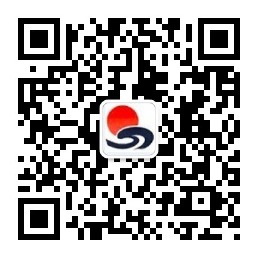 关注“湖北省青少年发展基金会”微信公众号在“抗击疫情”菜单中了解详情。联系人：李慧敏、肖锋联系电话：027-87233550邮箱：hbxwgc@126.com地址：武汉市武昌区水果湖东三路5号团省委希望办附件：“同舟共济、青春偕进”——阳光自强学业爱心包项目申请信息表                            共青团湖北省委学校部                    湖北省希望工程办公室（湖北省青基会）	                            2020年4月10日附件“同舟共济、青春偕进”——阳光自强学业爱心包项目申请信息表高校团委（盖章）：                   负责人：        联系电话：            填表时间：2020年　 月　 日注：资助对象为感染新冠肺炎的在校学生。请将该表格的Excel版发至省青基会汇总序号就读学校姓名性别民族身份证号就读年级专业联系电话银行户名银行账户开户行（精确到支行）1**大学李**女汉中国工商银行武汉市水果湖支行2345678